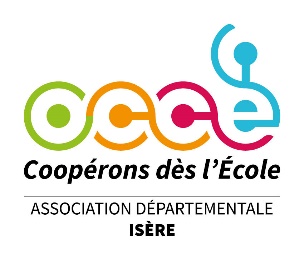 Modèle de reçu pour remboursement des participations des familles aux frais d’une sortie scolaire.Coopérative scolaire de l’école de ……………………………..		Je soussigné ……………………………………………………………………………………………	(prénom et nom de la personne receveuse)atteste avoir reçu la somme de …………………………………. (en chiffres)	(…………………………………………………………………………………………………………	……………………………………………………………………(en lettres)) En espèces             par chèque n° ____________     (barrer la mention inutile) au titre du remboursement de la participation financières qui avait été demandée pour la participation 	de mon (mes) enfant(s) ……………………………………………………………….………………. 	………………………………………………………………………………….. (prénom(s) et nom(s))au projet de classe de découvertes organisé du ...... / …… / 2021  au  ...... / …… / 2021 par la coopérative scolaire de l’école.	Ce remboursement dégage la coopérative scolaire de toute obligation envers moi par rapport à la 	tenue de ce projet, annulé pour raison de force majeure.							Fait à ………………………………………………..Le ...... / …… / 2021(signature)